IMPLIKASI KEBIJAKAN BEBAS VISA KUNJUNGAN SINGKAT INDONESIA TERHADAP HADIRNYA TENAGA KERJA ASING ILEGAL CHINA DI INDONESIASKRIPSIDiajukan UntukMemenuhi Salah Satu SyaratDalam Menempuh Ujian Sarjana Program Strata SatuPada Jurusan Hubungan InternasionalOleh :Taufik Normadani Srimastuti132030035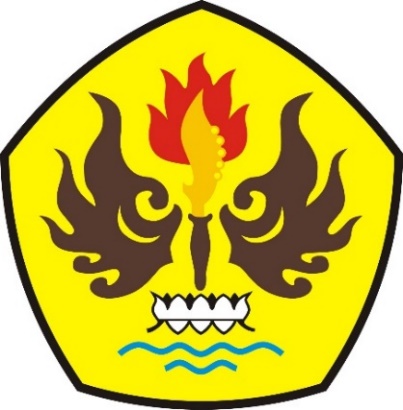 FAKULTAS ILMU SOSIAL DAN ILMU POLITIKUNIVERSITAS PASUNDANBANDUNG2017